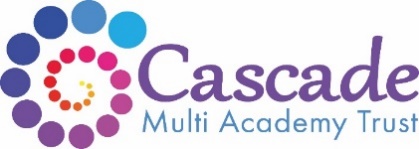 CLASSROOM TEACHER KS2Cascade Multi Academy Trust Beck Primary SchoolModern Foreign Language Specialist TeacherFull time: 32.5 hours per week Salary: Teacher Main Scale - Scale point range M1 – M6 Actual Salary: £25714 - £36961Start date: 1st September 2022 Cascade Multi Academy Trust is seeking to appoint a MFL Specialist Teacher to teach a Modern Foreign Language across school and to cover class teaching in Keystage 1. The successful candidates will initially be employed at Beck Primary School.Our vision at Cascade MAT is to transform the life chances of our children; ensure safe and secure learning environments; create inspirational places for our staff to work and to be an influential part of the local community.Across the Trust we inspire our children to aim high and succeed, equipping them with the necessary skills and knowledge for the future. We promote understanding, respect and tolerance for each other. This is an exciting time to join Cascade Multi Academy Trust with each of its four schools judged as good by Ofsted. Beck is a large, vibrant and welcoming primary school in the North East area of Sheffield. We have over 700 children on roll and were most recently judged by Ofsted to be a ‘Good’ school with ‘Outstanding’ Early Years, Leadership and Management and Personal Development and Well-being. Ofsted recognised the caring, supportive ethos throughout the school;“The welfare of everyone at the school, both pupils and staff, is of the utmost priority.” Ofsted, January 2019Beck is an exciting place to work. The children are keen to learn and behave well. We offer opportunity for rapid career development within a supportive team. The Role:  The role is based at Beck Primary School. The purpose of the role will be to lead Modern Foreign Languages across school and teach a foreign language to all classes in Keystage 2. The role will also include some cover in classes in Keystage 1. The successful candidate will need to demonstrate the following: An ability to work effectively within the teams across school to ensure there are high quality and effective learning opportunities for all children.An ability to quickly develop positive relationships with pupils and experience of working with pupils across the primary age range.Good subject knowledge of a Modern Foreign Language and an understanding of how to teach this across Keystage 2.An understanding of planning for progression and how to develop an effective curriculum for Modern Foreign Languages across school.A commitment to enhancing life chances and experiences for pupils from disadvantaged backgrounds.Experience of effective whole-school subject leadership.An understanding of how to meet the individual needs of children.A good understanding of how to assess and record pupil’s achievements and progress within the statutory requirements and Trust’s assessment policy and report to parentsEvidence of how they contribute to meetings, discussions and management systems necessary to ensure the co-ordination of the work of the school as a wholeThat they are a motivational communicator for children of all abilities ensuring learning is engaging and inclusiveAn ability to contribute to the provision of a safe and secure learning environment.That they are very flexible and adapt quickly to changeThe BenefitsA successful and visionary team to support youWe cover cost of your enhanced disclosure checkEmployee Assistance ProgrammeCommitment to your ongoing training and career progressionPension SchemeEmployee benefits including Westfield Health and Cycle to WorkCascade MAT is committed to safeguarding and promoting the welfare and safety of children and young people and expects all staff to share in this commitment. We are an equal opportunities employer.  The successful candidate will be required to complete an enhanced DBS prior to employment commencing. How to apply: If you wish to discuss this role or arrange a visit to the school, please contact Mrs Jenny Coats, Head of School on 0114 2467536You can download the word version of the application form from Cascade’s and Beck Primary School’s website.   Please do not use Sheffield City Council application formor alternatively an application form can be obtained by e-mailing recruitment@beckprimary.co.ukVisits to the school would be encouraged.  Your completed application should be emailed to recruitment@beckprimary.co.uk  or posted to Kerry Hyde Business Support Manager, Beck Primary School, Beck Road, Sheffield S5 0GGClosing Date: 	 	4th July 2022Interview Date:  	Week commencing Monday 10th July